ГОДИШЊИ ЕНЕРГЕТСКИ БИЛАНС ПРОИЗВОДЊЕ И ПОТРОШЊЕ ЕЛЕКТРИЧНЕ ЕНЕРГИЈЕЗа 2019. годину Обавеза давања података темељи се на члану 26. а казнене одредбе за одбијање давања података или давање непотпуних 
и нетачних података на члану 52. Закона о званичној статистици („Сл. гласник РС“, бр. 104/2009). Подаци ће бити коришћени искључиво у статистичке сврхе и неће бити објављивани као појединачни. 
Сви подаци имају карактер пословне тајне.Табела 1.  УКУПНА ПОТРОШЊА ГОРИВА УГАЉ Stm3 = Стандардни m3 гаса је природни гас на температури 15°C и 1013,25 mili bara притиска и доње топлотне моћи Hd = 33 338 КЈ/m3.Табела 2. УКУПНО ПРОИЗВЕДЕНА ТОПЛОТНА ЕНЕРГИЈА - технолошка пара и топлотна енергија за грејање (позиције које не мерите неопходно је да процените)Табела 3    УКУПНА ТОПЛОТА ПРЕДАТА НА МЕРНОМ МЕСТУ ПОТРОШАЧА (позиције које не мерите неопходно је да процените)Табела 4. 	ПРОИЗВОДЊА ЕЛЕКТРИЧНЕ ЕНЕРГИЈЕТабела 5. 	ПРЕДАТА ЕЛЕКТРИЧНА ЕНЕРГИЈА КРАЈЊИМ ПОТРОШАЧИМА	- Ову табелу попуњавате у случају да сте дали одговор на питање број 8 у Табели 4 -Табела 6. ТЕХНИЧКЕ КАРАКТЕРИСТИКЕ ПОСТРОЈЕЊА, 31. децембар 2019. године                                                Јединица мере = МWeТабела 7. 	НЕТО МАКСИМАЛНИ КАПАЦИТЕТ ЗА ПРОИЗВОДЊУ ЕЛЕКТРИЧНЕ ЕНЕРГИЈЕ И ВРШНО ОПТЕРЕЋЕЊЕ,1) 31. ДЕЦЕМБАР 2019. ГОДИНЕЈединица = МWe1) Нето максимални капацитет за производњу електричне енергије је сума нето максималних капацитета свих појединачних постројења током  одређеног периода рада. Период рада уређаја који се претпоставља у сврху овог приказивања траје непрекидно: у пракси је то 15 сати дневно или више. Инсталисана снага је највећа снага која се у пуном погону постројења непрекидно испоручује на излазу из електране.  Вршно оптерећење се дефинише као највећа вредност снаге  коју мрежа или комбинација више мрежа потроши или испоручи унутар земље.2) Ред 7 Колона А Табеле 7 треба да буде једнак збиру података Колоне А Табеле 83) Ред 7 Колона Б Табеле 7 треба да буде једнак збиру података Колоне Б Табеле 84) Ред 10 = Ред 7Табела 8. НЕТО МАКСИМАЛАН КАПАЦИТЕТ ЗА ПРОИЗВОДЊУ ЕЛЕКТРИЧНЕ ЕНЕРГИЈЕ ИЗ ЗАПАЉИВИХ ГОРИВА 1), 31. децембар 2019. године   Јединица мере = МWe       1)Редови од 6 до 21: Приказати само постројења која могу да користе више гориваПОВРШИНА СОЛАРНИХ КОЛЕКТОРА Јединица мере = 1000 m2Датум  ________________ 2020. годинеШтампано у Републичком заводу за статистику      www.stat.gov.rsОбразац ЕН-4.2РЕПУБЛИКА СРБИЈАЗакон о званичној статистици
„Службени гласник РС“, број 104/09.Републички завод за статистикуЗакон о званичној статистици
„Службени гласник РС“, број 104/09.Шифра истраживања: 007060ПОДАЦИ О ИЗВЕШТАЈНОЈ ЈЕДИНИЦИПОДАЦИ О ИЗВЕШТАЈНОЈ ЈЕДИНИЦИПОДАЦИ О ИЗВЕШТАЈНОЈ ЈЕДИНИЦИПОДАЦИ О ИЗВЕШТАЈНОЈ ЈЕДИНИЦИПОДАЦИ О ИЗВЕШТАЈНОЈ ЈЕДИНИЦИПОДАЦИ О ИЗВЕШТАЈНОЈ ЈЕДИНИЦИПОДАЦИ О ИЗВЕШТАЈНОЈ ЈЕДИНИЦИПОДАЦИ О ИЗВЕШТАЈНОЈ ЈЕДИНИЦИПОДАЦИ О ИЗВЕШТАЈНОЈ ЈЕДИНИЦИПОДАЦИ О ИЗВЕШТАЈНОЈ ЈЕДИНИЦИПОДАЦИ О ИЗВЕШТАЈНОЈ ЈЕДИНИЦИПОДАЦИ О ИЗВЕШТАЈНОЈ ЈЕДИНИЦИПОДАЦИ О ИЗВЕШТАЈНОЈ ЈЕДИНИЦИПОДАЦИ О ИЗВЕШТАЈНОЈ ЈЕДИНИЦИПОДАЦИ О ИЗВЕШТАЈНОЈ ЈЕДИНИЦИПОДАЦИ О ИЗВЕШТАЈНОЈ ЈЕДИНИЦИПОДАЦИ О ИЗВЕШТАЈНОЈ ЈЕДИНИЦИПОДАЦИ О ИЗВЕШТАЈНОЈ ЈЕДИНИЦИПОДАЦИ О ИЗВЕШТАЈНОЈ ЈЕДИНИЦИПОДАЦИ О ИЗВЕШТАЈНОЈ ЈЕДИНИЦИПОДАЦИ О ИЗВЕШТАЈНОЈ ЈЕДИНИЦИПОДАЦИ О ИЗВЕШТАЈНОЈ ЈЕДИНИЦИПОДАЦИ О ИЗВЕШТАЈНОЈ ЈЕДИНИЦИПОДАЦИ О ИЗВЕШТАЈНОЈ ЈЕДИНИЦИПОДАЦИ О ИЗВЕШТАЈНОЈ ЈЕДИНИЦИПОДАЦИ О ИЗВЕШТАЈНОЈ ЈЕДИНИЦИПОДАЦИ О ИЗВЕШТАЈНОЈ ЈЕДИНИЦИПОДАЦИ О ИЗВЕШТАЈНОЈ ЈЕДИНИЦИПОДАЦИ О ИЗВЕШТАЈНОЈ ЈЕДИНИЦИПОДАЦИ О ИЗВЕШТАЈНОЈ ЈЕДИНИЦИПОДАЦИ О ИЗВЕШТАЈНОЈ ЈЕДИНИЦИПОДАЦИ О ИЗВЕШТАЈНОЈ ЈЕДИНИЦИПОДАЦИ О ИЗВЕШТАЈНОЈ ЈЕДИНИЦИПОДАЦИ О ИЗВЕШТАЈНОЈ ЈЕДИНИЦИПОДАЦИ О ИЗВЕШТАЈНОЈ ЈЕДИНИЦИПословно имеПословно имеПословно имеМатични број Матични број ОпштинаМестоМестоУлица и кућни бројУлица и кућни бројУлица и кућни бројУлица и кућни бројДелатност Редни број у адресару (попуњава статистика)Редни број у адресару (попуњава статистика)Редни број у адресару (попуњава статистика)Редни број у адресару (попуњава статистика)Редни број у адресару (попуњава статистика)Ред.
бр.Назив гориваЗалихе на крају годинеПотрошња у котлуПросечна калорична вредност123451.Камени угаљttkJ/kg2.Мрки угаљttkJ/kg3.ЛигнитttkJ/kg4.Сушени лигнитttkJ/kg   5.Катран од угља   t   t    kJ/kgНАФТА И НАФТНИ ПРОИЗВОДИНАФТА И НАФТНИ ПРОИЗВОДИНАФТА И НАФТНИ ПРОИЗВОДИНАФТА И НАФТНИ ПРОИЗВОДИНАФТА И НАФТНИ ПРОИЗВОДИНАФТА И НАФТНИ ПРОИЗВОДИНАФТА И НАФТНИ ПРОИЗВОДИНАФТА И НАФТНИ ПРОИЗВОДИ6.Гориво за ложење (без мазута)ttkJ/kg7.Мазут са  1% садржајем сумпораttkJ/kg8.Мазут са  1% садржајем сумпораttkJ/kg9.Нафтни коксttMJ/t10.Течни нафтни гас (пропан, бутан, мешавина)ttkJ/kg11.Рафинеријски гасttMJ/tПРИРОДНИ ГАСПРИРОДНИ ГАСПРИРОДНИ ГАСПРИРОДНИ ГАСПРИРОДНИ ГАСПРИРОДНИ ГАСПРИРОДНИ ГАСПРИРОДНИ ГАС12.Природни гасStm3Stm3MJ/Stm313.Супститут природног гасаm3m3МЈ/m3ОБНОВЉИВИ ИЗВОРИ ЕНЕРГИЈЕ И ОТПАДОБНОВЉИВИ ИЗВОРИ ЕНЕРГИЈЕ И ОТПАДОБНОВЉИВИ ИЗВОРИ ЕНЕРГИЈЕ И ОТПАДОБНОВЉИВИ ИЗВОРИ ЕНЕРГИЈЕ И ОТПАДОБНОВЉИВИ ИЗВОРИ ЕНЕРГИЈЕ И ОТПАДОБНОВЉИВИ ИЗВОРИ ЕНЕРГИЈЕ И ОТПАДОБНОВЉИВИ ИЗВОРИ ЕНЕРГИЈЕ И ОТПАДОБНОВЉИВИ ИЗВОРИ ЕНЕРГИЈЕ И ОТПАДОБНОВЉИВИ ИЗВОРИ ЕНЕРГИЈЕ И ОТПАДОБНОВЉИВИ ИЗВОРИ ЕНЕРГИЈЕ И ОТПАДОБНОВЉИВИ ИЗВОРИ ЕНЕРГИЈЕ И ОТПАДОБНОВЉИВИ ИЗВОРИ ЕНЕРГИЈЕ И ОТПАД14.Огревно дрвоОгревно дрвоtttMJ/t15.Дрвни и биљни отпациДрвни и биљни отпациtttMJ/tСитна пиљевина 1 m3 = 190 kgБуква 1 m3 = 700 kg; Храст 1 m3 = 850 kg; Бор 1 m3 = 550 kgУпишите податке за гориво које трошите, а нисмо га навелиСитна пиљевина 1 m3 = 190 kgБуква 1 m3 = 700 kg; Храст 1 m3 = 850 kg; Бор 1 m3 = 550 kgУпишите податке за гориво које трошите, а нисмо га навелиСитна пиљевина 1 m3 = 190 kgБуква 1 m3 = 700 kg; Храст 1 m3 = 850 kg; Бор 1 m3 = 550 kgУпишите податке за гориво које трошите, а нисмо га навелиСитна пиљевина 1 m3 = 190 kgБуква 1 m3 = 700 kg; Храст 1 m3 = 850 kg; Бор 1 m3 = 550 kgУпишите податке за гориво које трошите, а нисмо га навелиСитна пиљевина 1 m3 = 190 kgБуква 1 m3 = 700 kg; Храст 1 m3 = 850 kg; Бор 1 m3 = 550 kgУпишите податке за гориво које трошите, а нисмо га навелиСитна пиљевина 1 m3 = 190 kgБуква 1 m3 = 700 kg; Храст 1 m3 = 850 kg; Бор 1 m3 = 550 kgУпишите податке за гориво које трошите, а нисмо га навелиСитна пиљевина 1 m3 = 190 kgБуква 1 m3 = 700 kg; Храст 1 m3 = 850 kg; Бор 1 m3 = 550 kgУпишите податке за гориво које трошите, а нисмо га навелиСитна пиљевина 1 m3 = 190 kgБуква 1 m3 = 700 kg; Храст 1 m3 = 850 kg; Бор 1 m3 = 550 kgУпишите податке за гориво које трошите, а нисмо га навелиСитна пиљевина 1 m3 = 190 kgБуква 1 m3 = 700 kg; Храст 1 m3 = 850 kg; Бор 1 m3 = 550 kgУпишите податке за гориво које трошите, а нисмо га навелиСитна пиљевина 1 m3 = 190 kgБуква 1 m3 = 700 kg; Храст 1 m3 = 850 kg; Бор 1 m3 = 550 kgУпишите податке за гориво које трошите, а нисмо га навелиСитна пиљевина 1 m3 = 190 kgБуква 1 m3 = 700 kg; Храст 1 m3 = 850 kg; Бор 1 m3 = 550 kgУпишите податке за гориво које трошите, а нисмо га навелиСитна пиљевина 1 m3 = 190 kgБуква 1 m3 = 700 kg; Храст 1 m3 = 850 kg; Бор 1 m3 = 550 kgУпишите податке за гориво које трошите, а нисмо га навели16.17.ЕЛЕКТРИЧНА ЕНЕРГИЈАЕЛЕКТРИЧНА ЕНЕРГИЈАЕЛЕКТРИЧНА ЕНЕРГИЈАЕЛЕКТРИЧНА ЕНЕРГИЈАЕЛЕКТРИЧНА ЕНЕРГИЈАЕЛЕКТРИЧНА ЕНЕРГИЈАЕЛЕКТРИЧНА ЕНЕРГИЈАЕЛЕКТРИЧНА ЕНЕРГИЈАЕЛЕКТРИЧНА ЕНЕРГИЈА18.Електрична енергија за рад котларницеMWhMWhMWhРед.
бројНазивЈеди-
ница
мере1)Сопственабруто производња(свих котлова на прагу)Сопствена потрошња2)Сопствена енергија на прагу котларнице3)4-5Енергија предата дистрибутерима или другим произвођачима топлоте4)Енергија примљена од других произвођача топлоте5)Губици у транспорту6)Топлотна енергија предата на мерном месту потрошача123456789101.Топла вода
(температура воде до 1100С)GJ2.Врела вода
(температура воде виша од 1100С)GJ3.ПараGJ1)1 MWh = 3,6 GJ1 MWh = 3,6 GJ1 MWh = 3,6 GJ2)3)Обухвата потрошњу топлоте утрошену за њену производњу, за  функционисањe самог постројења, за грејање простора непосредно уз постројење (измештене зграде и канцеларије не треба обухватати овом ставком).У случају да произвођач топлотне енергије преузима топлотну енергију од других и испоручује је заједно са сопственом, у Колони 6Обухвата потрошњу топлоте утрошену за њену производњу, за  функционисањe самог постројења, за грејање простора непосредно уз постројење (измештене зграде и канцеларије не треба обухватати овом ставком).У случају да произвођач топлотне енергије преузима топлотну енергију од других и испоручује је заједно са сопственом, у Колони 6Обухвата потрошњу топлоте утрошену за њену производњу, за  функционисањe самог постројења, за грејање простора непосредно уз постројење (измештене зграде и канцеларије не треба обухватати овом ставком).У случају да произвођач топлотне енергије преузима топлотну енергију од других и испоручује је заједно са сопственом, у Колони 6уписује се енергија која је једнака измереној топлотној енергији на прагу котларнице УМАЊЕНО за преузету топлотну енергију од другог произвођача.уписује се енергија која је једнака измереној топлотној енергији на прагу котларнице УМАЊЕНО за преузету топлотну енергију од другог произвођача.уписује се енергија која је једнака измереној топлотној енергији на прагу котларнице УМАЊЕНО за преузету топлотну енергију од другог произвођача.4)Ако сте попунили Колону 7 у Табели 2, молимо Вас да нам тачно наведете називе привредних друштава којима сте предали енергију.Ако сте попунили Колону 7 у Табели 2, молимо Вас да нам тачно наведете називе привредних друштава којима сте предали енергију.Ако сте попунили Колону 7 у Табели 2, молимо Вас да нам тачно наведете називе привредних друштава којима сте предали енергију.5)Ако сте попунили Колону 8 у Табели 2, молимо Вас да нам тачно наведете називе привредних друштава од којих сте примили енергију.Ако сте попунили Колону 8 у Табели 2, молимо Вас да нам тачно наведете називе привредних друштава од којих сте примили енергију.Ако сте попунили Колону 8 у Табели 2, молимо Вас да нам тачно наведете називе привредних друштава од којих сте примили енергију.6)Губици у транспорту се односе на губитке у вреловоду од котларнице до мерног места потрошача.Губици у транспорту се односе на губитке у вреловоду од котларнице до мерног места потрошача.Губици у транспорту се односе на губитке у вреловоду од котларнице до мерног места потрошача.Ред.
бр.НазивЈединица
мереУкупна реализација1)(5+6+7+8+9+10)РеализацијаРеализацијаРеализацијаРеализацијаРеализацијаРеализацијаРед.
бр.НазивЈединица
мереУкупна реализација1)(5+6+7+8+9+10)енергетскисектор2)3)(обл. 05, 06, 19, 35 и група 08.92)прерађивачкаиндустрија4)(без обл. 19)грађевинарстводомаћинствапољопривредаосталисектори5)123456789101.Топла вода
(температура воде до 1100 С)GJ2.Врела вода
(температура воде виша од 1100С)GJ3.ПараGJ1)Колона  4  у  Табели 3 треба да буде једнака са Колоном 10 у Табели 2.Колона  4  у  Табели 3 треба да буде једнака са Колоном 10 у Табели 2.Колона  4  у  Табели 3 треба да буде једнака са Колоном 10 у Табели 2.Колона  4  у  Табели 3 треба да буде једнака са Колоном 10 у Табели 2.2)Област 05-   Експлоатација угља.-   Експлоатација угља.-   Експлоатација угља.Област 06-   Експлоатација сирове нафте и природног гаса.-   Експлоатација сирове нафте и природног гаса.-   Експлоатација сирове нафте и природног гаса.Група 08.92-   Остало рударство.-   Остало рударство.-   Остало рударство.Област 19-   Производња кокса и деривата нафте.-   Производња кокса и деривата нафте.-   Производња кокса и деривата нафте.Област 35-   Снабдевање електричном енергијом, гасом, паром и климатизација.-   Снабдевање електричном енергијом, гасом, паром и климатизација.-   Снабдевање електричном енергијом, гасом, паром и климатизација.3)Ако сте попунили Колону 5 у Табели 3, молимо Вас да нам тачно наведете називе привредних друштава из енергетског сектора којима сте испоручили топлоту.Ако сте попунили Колону 5 у Табели 3, молимо Вас да нам тачно наведете називе привредних друштава из енергетског сектора којима сте испоручили топлоту.Ако сте попунили Колону 5 у Табели 3, молимо Вас да нам тачно наведете називе привредних друштава из енергетског сектора којима сте испоручили топлоту.Ако сте попунили Колону 5 у Табели 3, молимо Вас да нам тачно наведете називе привредних друштава из енергетског сектора којима сте испоручили топлоту.4)Ако сте попунили Колону 6 у Табели 3, молимо Вас да нам тачно наведете називе привредних друштава којима сте испоручили топлоту.Ако сте попунили Колону 6 у Табели 3, молимо Вас да нам тачно наведете називе привредних друштава којима сте испоручили топлоту.Ако сте попунили Колону 6 у Табели 3, молимо Вас да нам тачно наведете називе привредних друштава којима сте испоручили топлоту.Ако сте попунили Колону 6 у Табели 3, молимо Вас да нам тачно наведете називе привредних друштава којима сте испоручили топлоту.   5)Остали сектори обухватају болнице, школе и друге установе.Остали сектори обухватају болнице, школе и друге установе.Остали сектори обухватају болнице, школе и друге установе.Остали сектори обухватају болнице, школе и друге установе.Ред.
бр.Количина
у MWh1231.Производња на генератору2.Сопствена потрошња1)3.Производња на прагу (1-2)4.Примљено од других:4.а) Организација за пренос електричне енергије4.б) Локалних дистрибутера4.в) Организације за производњу електричне енергије4.г) Индустријских електрана (енергана)5.Предато (1-2+4) = (6+7+8)6.Организацијама за пренос електричне енергије (пренос на прагу)7.Локалним дистрибутерима8.Крајњим потрошачима2)1) Обухвата потрошњу електричне енергије за њену производњу, за функционисање постројења, за осветљење просторија које се налазе непосредно уз постројење (измештене објекте и канцеларије не треба укључивати).2) Ред 8 (Колона 3) Табеле 4 треба да је једнак са Редом 1 (Колона 3) Табеле 5.1) Обухвата потрошњу електричне енергије за њену производњу, за функционисање постројења, за осветљење просторија које се налазе непосредно уз постројење (измештене објекте и канцеларије не треба укључивати).2) Ред 8 (Колона 3) Табеле 4 треба да је једнак са Редом 1 (Колона 3) Табеле 5.1) Обухвата потрошњу електричне енергије за њену производњу, за функционисање постројења, за осветљење просторија које се налазе непосредно уз постројење (измештене објекте и канцеларије не треба укључивати).2) Ред 8 (Колона 3) Табеле 4 треба да је једнак са Редом 1 (Колона 3) Табеле 5.Ред.
бр.Количина
у MWh1231.Укупно (2+3+4+5+9+10+11)1)2.Енергетски сектор (области 05, 06, 19, 35 и група 08.92)2)3.Прерађивачка индустрија (без области 19)2)4.Грађевинарство5.Саобраћај: (6+7+8)6.железнички7.гасовод8.друго9.Домаћинства10.Пољопривреда11.Остали сектори1)Ред 1 Колона 3 Табеле 5 треба да је једнак са Редом 8 Колона 3 Табела 4.Ред 1 Колона 3 Табеле 5 треба да је једнак са Редом 8 Колона 3 Табела 4.Ред 1 Колона 3 Табеле 5 треба да је једнак са Редом 8 Колона 3 Табела 4.Ред 1 Колона 3 Табеле 5 треба да је једнак са Редом 8 Колона 3 Табела 4.2)Област 05Област 05-   Експлоатација угља.-   Експлоатација угља.Област 06Област 06-   Експлоатација сирове нафте и природног гаса.-   Експлоатација сирове нафте и природног гаса.Група 08.92Група 08.92-   Остало рударство.-   Остало рударство.Област 19Област 19-   Производња кокса и деривата нафте.-   Производња кокса и деривата нафте.Област 35Област 35-   Снабдевање електричном енергијом, гасом, паром и климатизација.-   Снабдевање електричном енергијом, гасом, паром и климатизација.Редни бојНето максимални капацитет постројења1.Хидроенергија (2+3+4)2.     Чисте хидроелектране (конвенционалне)3.     Мешовите хидроелектране4.     Чисте реверзибилне хидроелектране5.Геотермална енергија6.Соларна енергија- фотоволтажа7.Соларна енергија - топлотна8.Енергија ветра9.Индустријски отпад10.Комунални отпад11.Чврста биогорива12.Биогас13.Биодизел14.Остала течна биогориваТип енергије/енергентаТип енергије/енергентаПроизвођачи којима је производња електричне енергије или електричне и топлотне енергије главна делатностПроизвођачи којима је производња електричне енергије или електричне и топлотне енергије споредна делатност (autoproducers)Тип енергије/енергентаТип енергије/енергентаАБ1. Укупан нето максимални капацитет (2+3+4+5+6+7+8+9)2. Хидроенергија - укупно 2а Хидроенергија – само мешовитих хидроелектрана (користе и природни ток и воду из пумпања)2б Хидроенергија -  само чисто реверзибилних хидроелектрана (не користе природни ток)3. Геотермална енергија4. Соларна енергија - фотоволтажа5. Соларна енергија  - толотна6. Енергија ветра7. Запаљива горива2)3)8. Нуклеарна енергија 9.Остали извори ____________________________                                           (навести изворе)Запаљива горива: ТИП ТЕХНОЛОГИЈЕ У ПОСТРОЈЕЊУ10. Укупно4) (11+12+13+14+15)Запаљива горива: ТИП ТЕХНОЛОГИЈЕ У ПОСТРОЈЕЊУ11. Од тога: параЗапаљива горива: ТИП ТЕХНОЛОГИЈЕ У ПОСТРОЈЕЊУ12. Од тога: унутрашње сагоревањеЗапаљива горива: ТИП ТЕХНОЛОГИЈЕ У ПОСТРОЈЕЊУ13. Од тога: гасна турбинаЗапаљива горива: ТИП ТЕХНОЛОГИЈЕ У ПОСТРОЈЕЊУ14. Од тога: постројења с комбинованим циклусомЗапаљива горива: ТИП ТЕХНОЛОГИЈЕ У ПОСТРОЈЕЊУ15.Од тога: друга постројењаВРШНО ОПТЕРЕЋЕЊЕ16. Вршно оптерећење (максимална потражња током године)ВРШНО ОПТЕРЕЋЕЊЕ17. Расположиви капацитет при вршном оптерећењуВРШНО ОПТЕРЕЋЕЊЕ18.Разлика између нето максималног капацитета за производњу ел.енергије и расположивог капацитета у време вршног оптерећењаВРШНО ОПТЕРЕЋЕЊЕ19. Датум вршног оптерећењаВРШНО ОПТЕРЕЋЕЊЕ20. Време вршног оптерећењаПримарно гориво (молимо наведите)Алтернaтивно гориво (молимо наведите)Друго алтернативно  гориво (молимо наведите)Произвођачи којима је производња електричне енергије или електричне и топлотне енергије главна делатностПроизвођачи којима је производња електричне енергије или електричне и топлотне енергије споредна делатност (autoproducers)Примарно гориво (молимо наведите)Алтернaтивно гориво (молимо наведите)Друго алтернативно  гориво (молимо наведите)АБПостројења на једну врсту горива1.Угаљ или производи од угља.Укључени су: гас из коксара, гас из високих пећи и гас из пећи са кисеоником у железариПостројења на једну врсту горива2Течна горива.Укључен  је рафинеријски гас.Постројења на једну врсту горива3.Природни гас. Укључен је гас из гасара.Постројења на једну врсту горива4.ТресетПостројења на једну врсту горива5.Обновљива горива и отпадПостројења на чврста  и течна гориваУКУПНО (6+7+8)6.Постројења на чврста  и течна гориваУКУПНО (6+7+8)7.Постројења на чврста  и течна гориваУКУПНО (6+7+8)8.Постројења на чврста  и течна гориваУКУПНО (6+7+8)9.Постројења на чврста горива и природни гасУКУПНО (10+11+12)10.Постројења на чврста горива и природни гасУКУПНО (10+11+12)11.Постројења на чврста горива и природни гасУКУПНО (10+11+12)12.Постројења на чврста горива и природни гасУКУПНО (10+11+12)13Постројења на течна горива и природни гасУКУПНО (14+15+16)14.Постројења на течна горива и природни гасУКУПНО (14+15+16)15.Постројења на течна горива и природни гасУКУПНО (14+15+16)16.Постројења на течна горива и природни гасУКУПНО (14+15+16)17.Постројења на чврста и течна горива  и природни гасУКУПНО (18+19+20)18.Постројења на чврста и течна горива  и природни гасУКУПНО (18+19+20)19.Постројења на чврста и течна горива  и природни гасУКУПНО (18+19+20)20.Постројења на чврста и течна горива  и природни гасУКУПНО (18+19+20)21.Површина соларних колектораВажно: Молимо Вас да попуњени подаци буду и званични подаци за Ваше привредно друштво. Напомена:Образац попунио:Образац попунио:Руководилац:Руководилац:(име и презиме)(име и презиме)(име и презиме)(име и презиме)Контакт телефон:/(обавезно унети и позивни број)(обавезно унети и позивни број)(обавезно унети и позивни број)(обавезно унети и позивни број)(обавезно унети и позивни број)(обавезно унети и позивни број)(обавезно унети и позивни број)(обавезно унети и позивни број)(обавезно унети и позивни број)(обавезно унети и позивни број)(обавезно унети и позивни број)(обавезно унети и позивни број)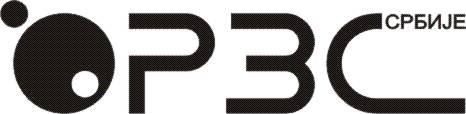 